Základní škola Klatovy, Čapkova ul. 126 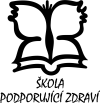 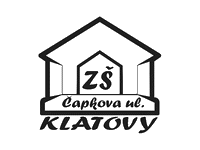  Škola podporující zdravítelefon:  376 313 353		       e-mail:  zscapkova@investtel.cz     		            IČO:  70825912Souhlas se zpracováním osobních údajůZákonný zástupce:Jméno a příjmení:Trvalé bydliště:	Žák:Jméno a příjmení:Datum narození:Trvalé bydliště:Souhlasím se zpracováním svých osobních údajů organizací:ZÁKLADNÍ ŠKOLA KLATOVY, ČAPKOVA UL. 126, KLATOVY 33901, IČ: 708 25 912v tomto rozsahu: Jméno, příjmení, podobizna žákaSouhlas uděluji za účelem č. 1: prezentace školy na webových stránkách školy: www.zscapkova.cz, ve školním televizním vysílání a v materiálech sloužících k prezentaci a propagaci školyv tomto rozsahu: Jméno, příjmení, datum narození, trvalé bydliště, rodné číslo, číslo OP/pasu žákaSouhlas uděluji za účelem č. 2: činnosti související s běžným chodem školy (např. školní výlety, lyžařské kurzy, vodácké kurzy, aj.)Souhlas uděluji na dobu: na celé období docházky dítěte do základní školySouhlasím se zpřístupněním svých osobních údajů:ZŠ Klatovy, Čapkova ul. 126 je oprávněna použít mé osobní údaje pouze v souladu s výše uvedeným účelem, nebo pro legitimní potřebu státních kontrolních orgánů a orgánů činných v trestním řízení.ZŠ Klatovy, Čapkova ul. 126 je dále oprávněna poskytnout mé osobní údaje pouze subjektům spolupracujícím se ZŠ Klatovy, Čapkova ul. 126 na dosažení primárního účelu, pro který je udělen tento souhlas. S takovými subjekty se ZŠ Klatovy, Čapkova ul. 126 zavazuje uzavřít smlouvu obsahující stejné podmínky pro zpracování mých osobních údajů.Správce nemá v úmyslu předat mé osobní údaje do třetí země nebo mezinárodní organizaci.Zpracování bude probíhat v souladu s příslušnými právními normami o ochraně osobních údajů a s Nařízením Evropského parlamentu a Rady (EU) 2016/679 ze dne 27. dubna 2016 o ochraně fyzických osob v souvislosti se zpracováním osobních údajů a o volném pohybu těchto údajů a o zrušení směrnice 95/46/ES (obecné nařízení o ochraně osobních údajů).Byl/a jsem poučen/a o tom, že poskytnutí údajů je dobrovolné. Dále jsem byl/a v souladu s příslušnou legislativou poučen/a o:o svém právu tento souhlas kdykoli odvolat, a to i bez udání důvoduo svém právu na přístup k těmto osobním údajům, o svém právu na opravu, resp. doplnění těchto údajů,o svém právu na výmaz těchto údajů, o svém právu na omezení zpracování těchto údajů, Beru na vědomí, že odvolání tohoto souhlasu může ovlivnit dosažení účelu, pro který byl tento souhlas vydán, pokud tento účel nelze dosáhnout jinak.V ……………............ dne ..................				………………………………………………………podpis zákonného zástupceZŠ Klatovy                                                   www.zscapkova.cz                                 	bankovní spojení: Čapkova ul. 126	             	KB Klatovy		       	339 49 Klatovy 5                                                                                                                	č.ú. 27-1984040287/100